Manómetro de membrana para aplicaciones sanitaras con versión ATEX Sabadell, octubre 2018.WIKA ha ampliado el campo de aplicación de sus manómetros de membrana para aplicaciones sanitarias de la serie PG43SA. El modelo PG43SA-S se fabrica ahora también en una versión con homologación ATEX. El manómetro es adecuado para su uso en zonas clasificadas Ex h zona 1 (Gas) y  zona 21 (polvo).El modelo PG43Sa-S es óptimo para procesos de elevada seguridad en la industria farmacéutica y alimentaria debido a su “celda seca” de medición que elimina el riesgo de contaminación por la el líquido de transmisión. Además es el único instrumento que ofrece un control de muelle incorporado. La rotura de una membrana activa una alarma visual en la esfera y una segunda barrera mantiene el proceso cerrado. Esta función está patentada por WIKA. Todos los manómetros higiénicos de la serie PG43SA cumplen con la normativa sanitaria 3-A y están certificados por EHEDG. Son compatibles con CIP y SIP y opcionalmente completamente autoclavables.
Caracteres: 859Referencia: PG43SA-S y -DFabricante:WIKA Alexander Wiegand SE & Co. KGAlexander-Wiegand-Straße 3063911 Klingenberg/GermanyTel. +49 9372 132-5049Fax +49 9372 132-406vertrieb@wika.comwww.wika.deFoto WIKA:Manómetro de membrana para aplicaciones sanitarias: 
Versión ATEX 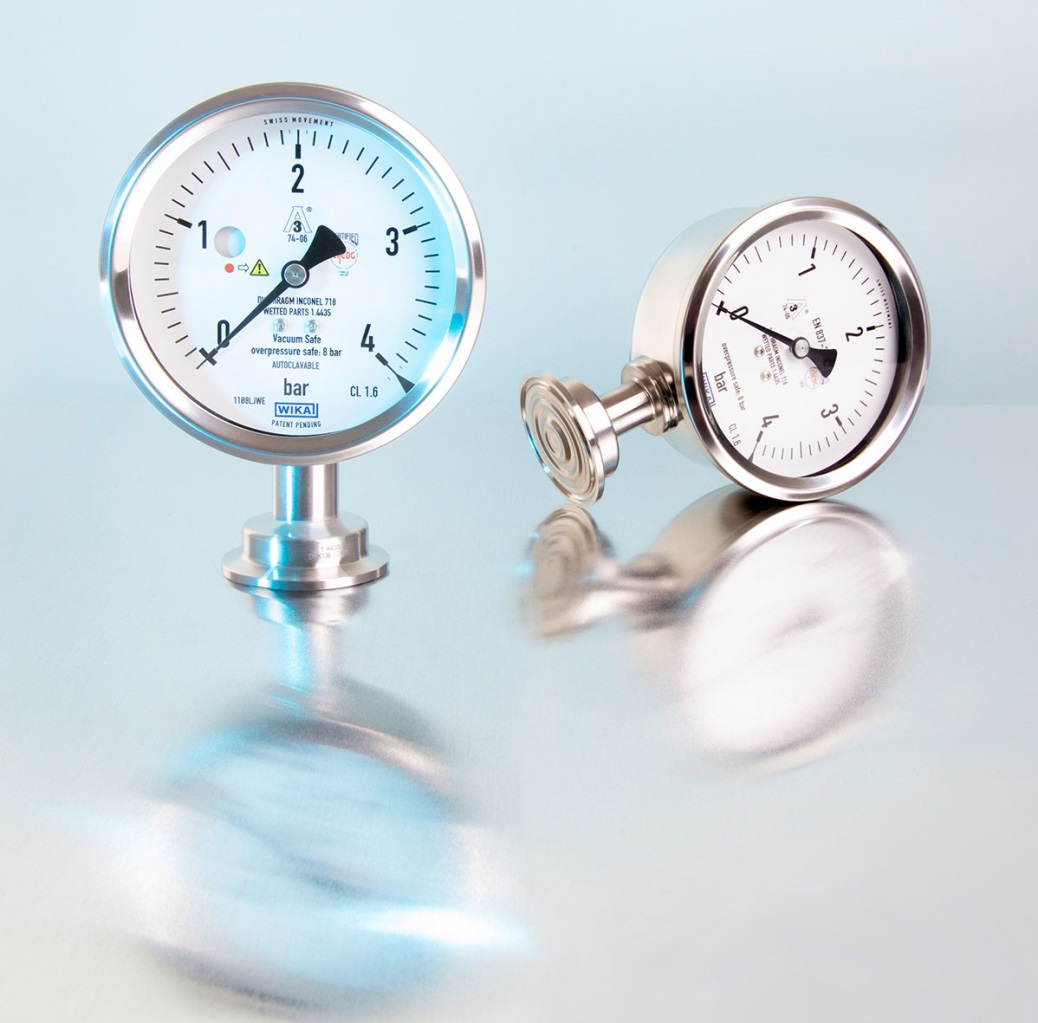 Redacción:Instrumentos WIKAChassan JalloulMarketingJosep Carner 1108205 SabadellTel. +34 933 938 630Chassan.jalloul@wika.comwww.wika.esNota de prensa WIKA 11/2018